Paraules gitanes integrades al català:Mira aquest video i contesta a les 3 preguntes del video.Molta sort i disfruta’l.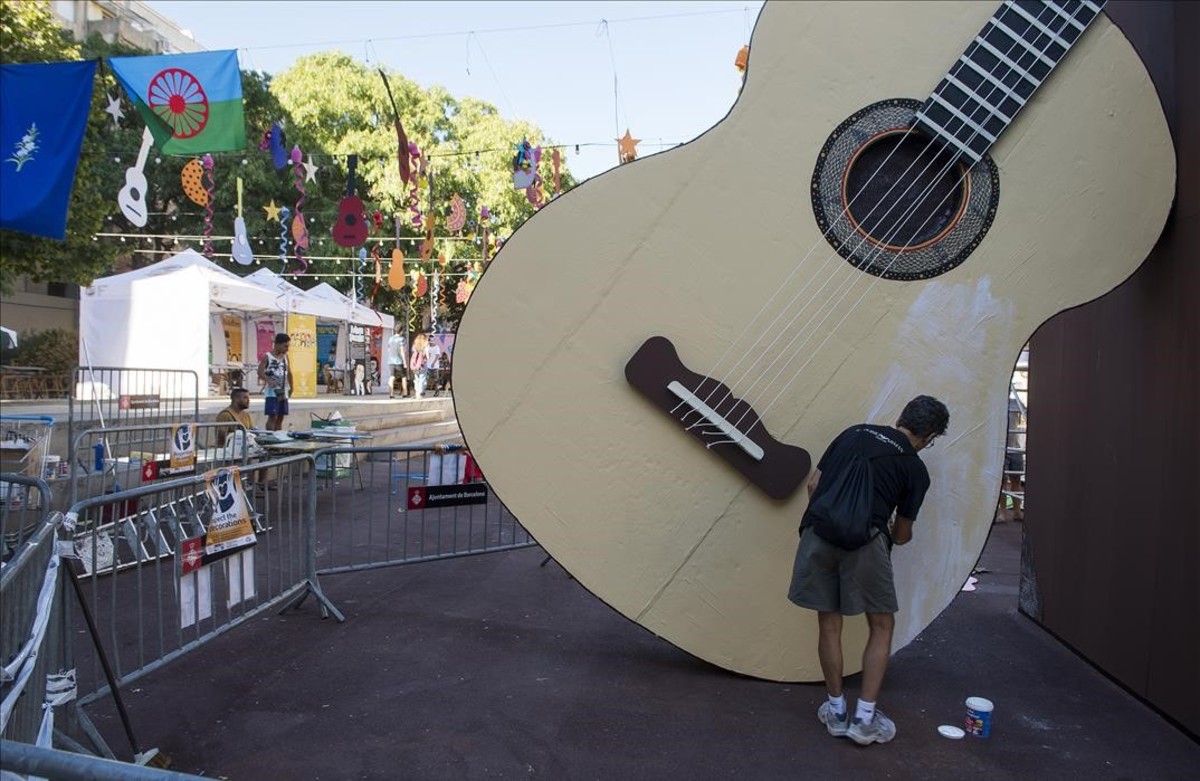 REcorda control + clicO bé:https://www.educaplay.com/es/recursoseducativos/2771065/html5/el_catala_dels_gitanos.htm#!